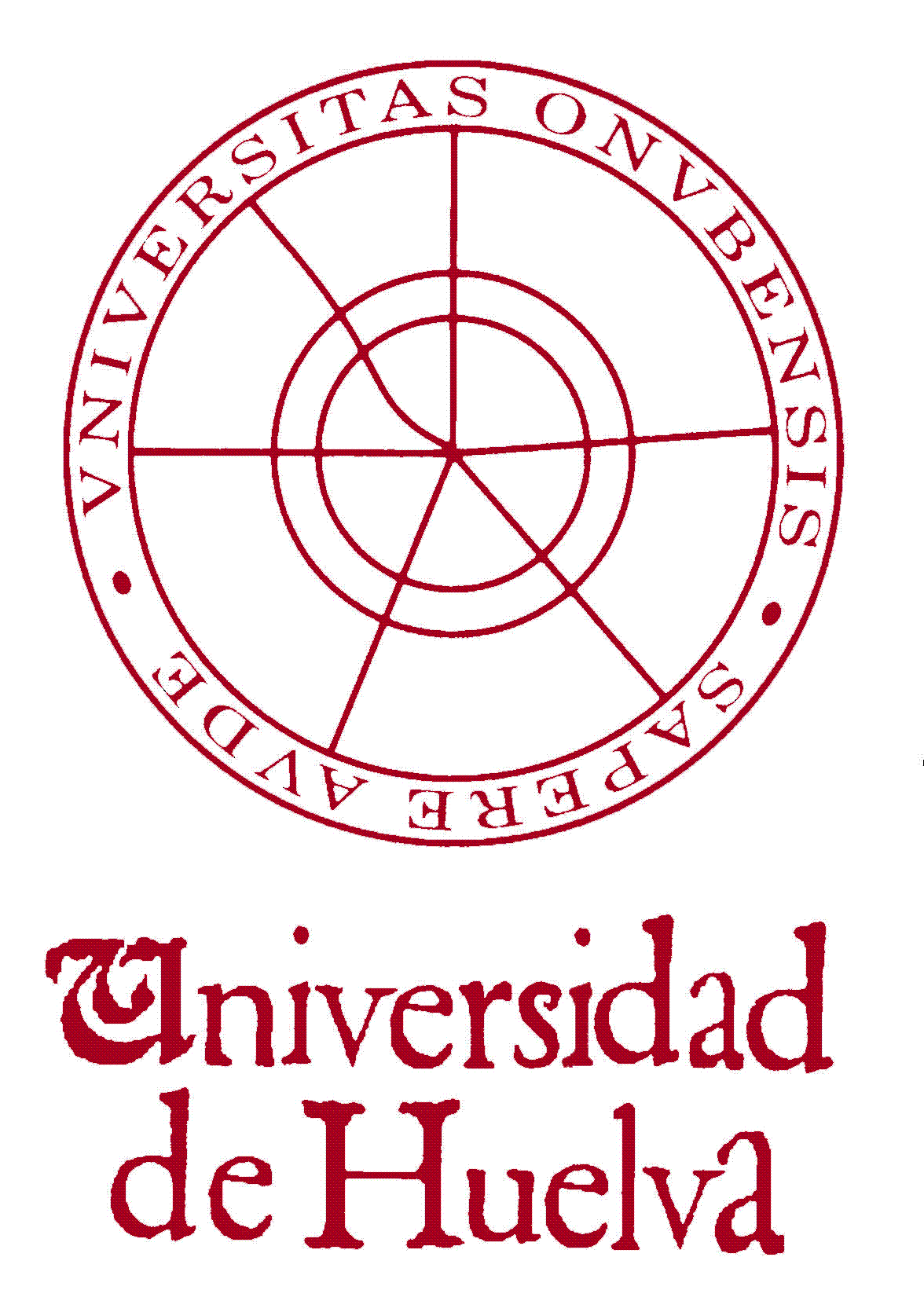 ANEXO.- Cláusula de exención de responsabilidad.D/Dña.                                                                                                                   con DNI nº                                                  y domicilio enMANIFIESTA:Que exime a la Universidad de Huelva de cualquier responsabilidad que pueda derivarse de su uso del Jardín Huerto Botánico, asumiendo personalmente los daños que pueda ocasionar tanto frente a la Universidad de Huelva como frente a terceros por aquel uso, exonerando a la Universidad de Huelva de cualquier obligación de pago por cualquier concepto relacionado con el uso de la parcela que temporalmente se le adjudica, renunciando a su vez a formular cualquier reclamación frente a la misma.Fdo.     Lugar y fecha.